  IEP File Review Checklist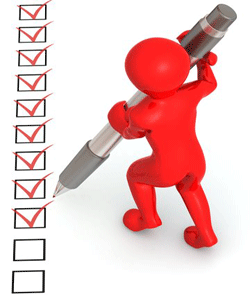 Sign into the Data Management System (DMS)Click on Documents and select School Year 2022-23Open the 2022-23 IEP Record Reviews Letter to determine required number of IEPs in each age categoryFrom AU Tasks Dashboard 2022-23, click on Data Entry under Standard Record Reviews From the Standard Record Review Collection Dashboard, select age category and Export Student ListIdentify students still in your AU with active IEPs dated between July 1, 2022 and May 1, 2023In the DMS, request alternate students for those that:Are no longer in the AU’s jurisdictionAre no longer receiving special education servicesIEP meeting will be held after May 1, 2023Upload IEP documents to the DMS for selected studentsComplete full record review in the DMS by May 1, 2023Correction of any non-compliant section(s) must be completed, and new IEPs/amendments uploaded by May 1, 2023Important: At 5:00 PM May 1, 2023, the data submission window closes and your access to these files in the DMS will be locked. AUs may lose points on AU Determinations for late or inaccurate submission of data. 